PSHE Policy‘Together we unlock potential and learn for life’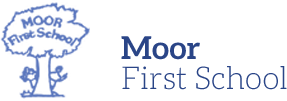 This policy was approved by the Governing Body of Moor First School at their meeting on:Signed …………………………………………  Chair of GovernorsSigned ………………………………………..  Head TeacherSigned ………………………………………..  Curriculum LeaderReview Frequency				Next review Every 3 yearsIntroductionMoor First School ensures that all children receive a high quality Personal, Social, Health and Economic Education.  We understand that this is an important and necessary part of all pupils’ education, and despite being a non-statutory subject, it is paramount that we provide children with the skills and knowledge that they need throughout their time at school and throughout their lives.  The subject makes a crucial contribution to schools’ duties.  The Education Act 2002 requires all schools to teach a curriculum that is “broadly based, balanced and meets the needs of pupils”.  Schools must “promote the spiritual, moral, cultural, mental and physical development of pupils at the school and of society, and prepare pupils at the school for the opportunities, responsibilities and experiences of later life” while having a duty to keep pupils safe.Aims and objectivesThe aims of this policy are to:To set out the expectations of PSHE within Moor First School.To outline how PSHE will be delivered across the school.To ensure that all members of the school community understand how we support our children in becoming valued members of society.Personal, Social, Health and Economic Education (PSHE) and Citizenship should enable children to become healthy, independent and responsible members of society.  As a school, we will use the statutory content within the National Curriculum and from other statutory guidance on: drug education, financial education, sex and relationship education (SRE) and the importance of physical activity and diet for a healthy lifestyle. At Moor First, we encourage our pupils to play an active and positive role in contributing to the life of the school and its wider community. Through doing this, we help develop children’s independence, responsibility and help create a strong sense of self-worth.The aims of PSHE and citizenship are to enable the children to:know and understand what constitutes a healthy lifestyle;be aware of safety issues;understand what makes for good relationships with others;have respect for others;be independent and responsible members of the school community;be positive and active members of a democratic society;develop self-confidence and self-esteem and make informed choices regarding personal and social issues;develop good relationships with other members of the school and the wider community;make the most of their ability.Teaching and LearningAt Moor First we use a range of teaching and learning styles with an emphasis on active learning by including the children in discussions, investigations and problem solving activities.PSHE will be taught in a variety of ways, to reflect the age of the pupils and ensure a whole school approach to the subject:There will be a regular specific curriculum session, in order to develop themes and share ideas e.g. circle time.  During these sessions, pupils regularly work with learning partners or in groups, facilitating respect, co-operation, fairness, sharing and negotiation.  Through circle time, pupils are also encourage to participate in discussion to resolve conflicts or set agreed classroom rules or behaviour.Much of the curriculum is delivered through oral and practical activities.  Opportunities will be found within other curriculum areas e.g. links with drama and role-play, debate and discussion in literacy, working together in pairs or small groups, improving health in PE, environmental, health and drug issues in science and beliefs, values and practices in RE.We encourage the children to take part in a range of practical activities that promote active citizenship, e.g. charity fundraising, the planning of school special events such as an assembly or involvement in an activity to help other individuals or groups less fortunate than themselves. We offer children the opportunity to hear visiting speakers, such as health workers, police and representatives from the local church, whom we invite into the school to talk about their role in creating a positive and supportive community.At playtimes and lunchtimes opportunities exist for playing co-operatively using play equipment.Where appropriate pupils will record or investigate their work using a variety of mediums including books, internet research, specific adults e.g. medical agencies, police service, fire service etc.  This encourages children to develop their learning to enquiring skills and assists in equipping them for adult life. Throughout the PSHE and citizenship curriculum, children will have opportunities to explore issues connected with living in a multi-cultural society.Our Celebration Assembly celebrates personal achievement and rewards thoughtful, caring behaviour.Early Years Foundation StagePersonal, Social and Emotional Education is one of the three Prime Areas and we teach PSHE and citizenship as an integral part of the topic work covered during the year through the Early Learning Goals (ELGs).  All areas of learning are important and inter-connected, but the PSEE area is vital for building their capacity to learn, form relationships and thrive.The EYFS Framework states that:Personal, social and emotional development involves helping children to develop a positive sense of themselves, and others; to form positive relationships and develop respect for others; to develop social skills and learn how to manage their feelings; to understand appropriate behaviour in groups; and to have confidence in their own abilities.  It also splits the Prime Area into 3 strands:Self-confidence and self-awareness:  children are confident to try new activities and say why they like some activities more than others.  They are confident to speak in a familiar group, will talk about their ideas and will choose the resources they need for their chosen activities.  They say when they do or don’t need help.Managing feelings and behaviour:  children talk about how they feel and others show feelings, talk about their own and others’ behaviour, and its consequences, and know that some behaviour is unacceptable.  They work as part of a group or class and understand and follow the rules.  They adjust their behaviour to different situations and take changes of routine in their stride.Making relationships:  children play co-operatives, taking turns with others.  They take account of one another’s ideas about how to organise their activity.  They show sensitivity to others’ needs and feelings and form positive relationships with adults and other children.A child must achieve the age related expectation in each of these three areas in order to obtain the Early Learning Goal at the end of the Reception Year.PSHE and citizenship curriculum planningWe teach PSHE and citizenship in a variety of ways.  We use the PSHE Association’s scheme of work for PSHE and Citizenship and Twinkl PSHE schemes of work. These help to form part of KS1 and KS2 curriculum long term and Medium Term Creative Curriculum Plans. A two year rolling program has been created for this.   Some of the time, we introduce PSHE through other subjects such as science and geography.  As there is a large overlap between the programme of study for religious education and the aims of PSHE and citizenship, we teach some of the PSHE and citizenship curriculum through our religious education lessons.We also develop PSHE and citizenship through activities and whole school events, for example Anti-Bullying/Kindness Week, Multicultural Arts Week, Sports Day etc.Moor First School – School CouncilAt Moor First we have a school council made up of two members from each year group from Reception to Year 4. Each new school year a new school council is elected, with every class nominating representatives. The children are voted by their peers. This creates a central group that speaks on behalf of the whole school and makes decisions about school life. They agree the school rules; listen to ideas from their peers and bring suggestions to the meetings. Year 4 council representatives attend Biddulph Schools’ Learners’ Forum meetings with representatives from all the other Biddulph schools. We value the opinions of our pupils; a forum to share these opinions with the Headteacher and other members of staff.  InclusionAt Moor First we teach PSHE and Citizenship to all children, whatever their ability.  PSHE and Citizenship for part of the school curriculum policy to provide learning opportunities that enable all pupils to make progress by setting suitable learning challenges and responding to differing needs.  Activities and debates challenge or most able pupils to formulate personal views based on evidence they research and discuss.Assessment and RecordingTeachers assess the children’s work in PSHE and Citizenship by making informal judgements as they observe them during lessons.  We have clear expectations of what the pupils will know, understand and be able to do at the end of each key stage.  We keep a record of children’s skills in this subject which we discuss with parents during Parents Evenings and additional meetings/discussions that take place throughout the year.  We report on PSHE to parents in the annual school report.Link with other policiesSRE, PE and Science Policies – link with Personal and Health Education strands.Behaviour Policy – links with Citizenship/Social Education.Equal Opportunities Policy – links with the Personal and Social Education strands.Health and Safety Policy – links with the Health Education strand.ResourcesPSHE resources are constantly being reviewed, changed and improved to ensure that children are receiving the most up to date information that will assist teachers and teaching assistants in delivering high quality PSHE sessions. This will also support their class and group discussions and how they can link PSHE to other subject areas.The PSHE Association provide a number of resources that teaching staff will be made aware of so that they can make use of any appropriate resources linked to a particular strand of PSHE.A range of resources is being collected to assist with supporting and enhancing learning in PHSE.  PSHE documents and other published materials are used as a basis of teaching PSHE – these are modified and adapted as appropriate.  Monitoring and reviewThe PSHE and Citizenship Subject Leader is responsible for monitoring the standards of children’s work and the quality of teaching through work samples and discussion with pupils.  By doing this they can evaluate strengths and weaknesses of the subject and indicate areas for further improvement.The Subject Leader supports colleagues in their teaching of PSHE and Citizenship by giving them information and current developments in the subject and by providing strategic lead and direction for the subject in the school.This policy is monitored by the Governing Body and will be reviewed in three years or earlier if necessary.ResponsibilitiesThe Governing Body of Moor First School is responsible for determining the content of the policy and the Head Teacher for implementation.